关于拟采购血液透析仪、水净化系统及附属设备现场咨询会的公告我院拟采购血液透析仪及附属设备项目开展现场咨询，欢迎各相关生产厂商或代理商报名参加。一、报名时间：2022年6月23日—6月27日二、报名资格要求：1、制造商或制造商直接授权的供应商。2、应具有国家规定的医疗器械销售资质，符合《中华人民共和国政府采购法》第二十二条对投标主体规定的、处在良性循环的、有供货能力的制造商或供应商，经营范围需涵盖我院采购的物品，出具企业组织机构代码、税务登记证、营业执照。3、提供的产品符合国家规定的相关要求和资质（如医疗器械注册证书及附件等）。主推产品规格型号、价格、产品特点及优势（包括但不限于功能、技术性能、材料工艺等）；技术参数文字版(word/excel/wps格式)；需提供各竞争产品对比表。4、报送资料及要求：提供电子版一份发送至邮箱：rafybjy2022@163.com三、现场咨询时间：2022年6月28日下午2:30.四、现场咨询地点：瑞安市妇幼保健院 3号三楼VIP会议室五、联系电话:0577-58815090  58815317                                                                       瑞安市妇幼保健院物资采购中心2022年6月23日        附件：推荐产品一览表.docx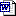 